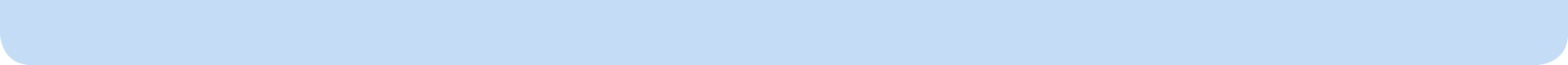 Proposal detailsProposal detailsProposal detailsProposal detailsProposal detailsProposal detailsDate:Project number:Assessor:Project name:Project location:Verifier:Verification criteriaVerification criteriaNAYesNoPreliminaryPreliminaryPreliminaryPreliminaryPreliminaryTrainingIs the assessor listed as having current Ausgrid SER training?  Check Training Records for current assessors.1. Scope1. Scope1. Scope1. Scope1. ScopeActivitiesDoes the scope include all construction, maintenance, operation and ancillary activities? For example, excavation, equipment, earthing, fencing, clearing, site access, parking, site compounds, out of hours works.ActivitiesDo the project details include a plain English description of the activity including its geographic location, relationship to the site environment, an identification of landowners, and a description of current land uses?ActivitiesIs a design drawing attached and referenced within the SER? A design drawing must be attached.Related projectsAre associated activities that are not included in the SER mentioned? For example, related projects or developer's proposal that will be assessed separately.TimingIs an indicative commencement date and the duration of works included?2. Collect Information2. Collect Information2. Collect Information2. Collect Information2. Collect InformationWebGIS EL ReportIs a WebGIS EL report attached? A WebGIS EL report must be attached.WebGIS EL ReportIf the WebGIS EL report is greater than 6 months old, generate a new WebGIS EL report. Does it align with the attached WebGIS EL report? Remove the old WebGIS EL report and attach the new WebGIS EL report.Site inspectionHas the assessor completed a site inspection? Site photos of the key issues may be provided. Site inspectionIs there an adequate description of the local environment/landuse and land ownership? Site inspectionHave you (the verifier) undertaken a site visit where required? Examples would include:level 3 ecological issues (Environmental Services (ESU) only)level 3 heritage issues (ESU only)siting substations in a sensitive area or near sensitive receivers (ie schools, childcare centres, cafes) where there is uncertainty about the receiving environment in relation to potential impacts that are not trivial. 3. Consult3. Consult3. Consult3. Consult3. ConsultInitiatedWere all relevant parties consulted (refer to section 45 of the Electricity Supply Act 1995 and clauses 13-17, 42 of SEPP (Infrastructure) 2007)? The date of notification must be provided and a summary of responses. CompletedHas the 40/21 day council notification period finished?  Any submissions received and how they were addressed must be noted or note that no submissions were received.ProposedHas proposed consultation been outlined?Statutory contextIs there a clear justification that a SER is the appropriate planning approvals process? Have all relevant State Environmental Planning Policies (SEPPs) been considered?4. Assess 4. Assess 4. Assess 4. Assess 4. Assess Assessment of potential impactsHave all sensitive issues identified on the WebGIS EL report, site inspection, council notification and other been assessed on the SER? Assessment of potential impactsHave all level 3 sensitive issues been referred to ESU?Specific controlsAre the specific construction controls suitable for the sensitive issues (ie Level 3)?  Level 3 For all level 3 issues, are all relevant activities and potential impacts sufficiently described to able ESU to assess the impacts and confirm assessment / approval / licensing requirements?5. Verify5. Verify5. Verify5. Verify5. VerifyScopeIs the scope suitable for a SER? For example, do the works fall within a Part 5 assessment:have minor and neither extensive nor complex impactsare carried out on behalf of Ausgrid the relevant environmental planning instruments have been considered.TextHave all text [**] requirements been completed and brackets / asterisks removed?Level 3 (ESU only)Do all level 3 issues identify any permits, approvals, site management plans, environmental work method statements and details of specialist studies (where relevant)? ESU is to document all factors that agencies will consider to determine whether a separate licence or approval can be issued. Details of any agencies consulted should also be documented.Level 3 (ESU only)Do all level 3 issues contain adequate information to identify the extent and nature of the individual impacts associated with the proposal? This includes identifying any potential community impacts.Level 3 (ESU only)Where approvals trigger determining authority requirements are the details are documented within the SER?Level 3 (ESU only)If the SER involves a Level 3 Aboriginal heritage issue, have you (the ESU verifier) undertaken a due diligence assessment in accordance with EF 250 Aboriginal Heritage Due Diligence Assessment?Level 3 (ESU only)If the SER involves clearing native vegetation, have you (the ESU verifier)?confirmed the location of threatened species, populations, ecological communities or their habitats, critical habitat or migratory species:reviewed the WebGIS EL Reportundertaken a site inspectionchecked the threatened species profile sitesin consultation with a suitably qualified ecologist, confirmed that harm will be avoided or minimised to:threatened species, populations, ecological communities or their habitats, critical habitat or migratory species (5 part test required for any impacts)hollow bearing treesbush rockprovided the SER Assessor with the location of threatened species, populations, ecological communities or their habitats, critical habitat or migratory species, hollow bearing trees or bush rock.ConclusionAre you aware of information that would alter the assessor's conclusion as to the likely environmental impact of the project?Can the SER be verified?Can the SER be verified?Can the SER be verified?